Volume of a PrismFind the volume of each of these prisms. Include units with your answers.Find the volume of each of these prisms. Include units with your answers.Find the volume of each of these prisms. Include units with your answers.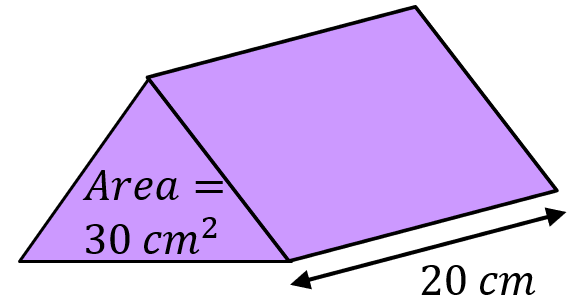 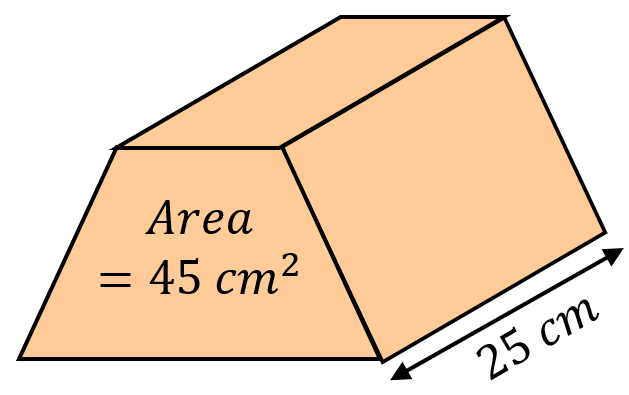 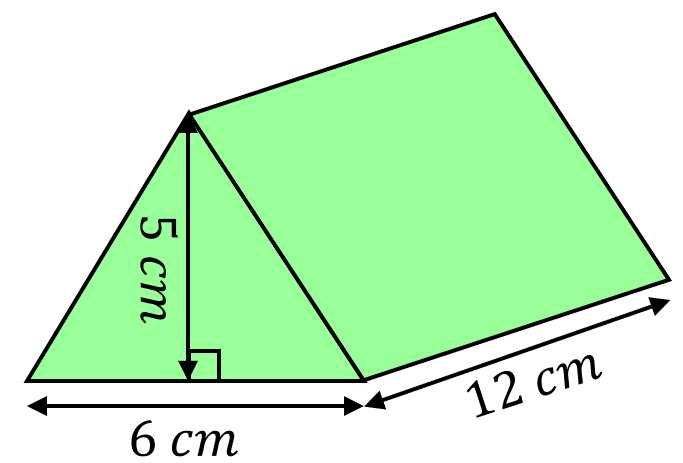 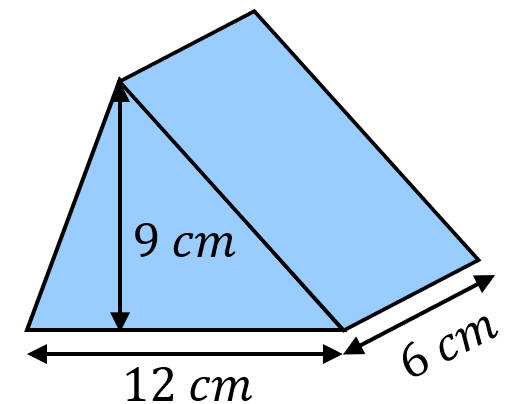 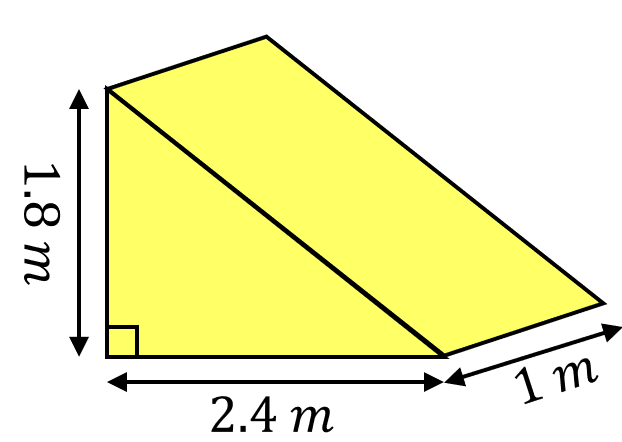 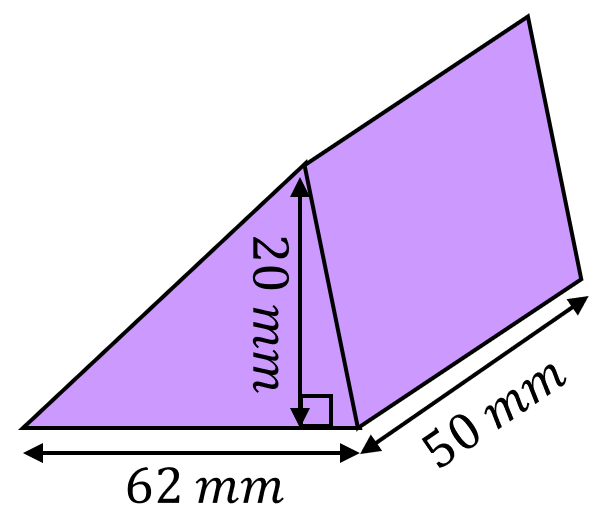 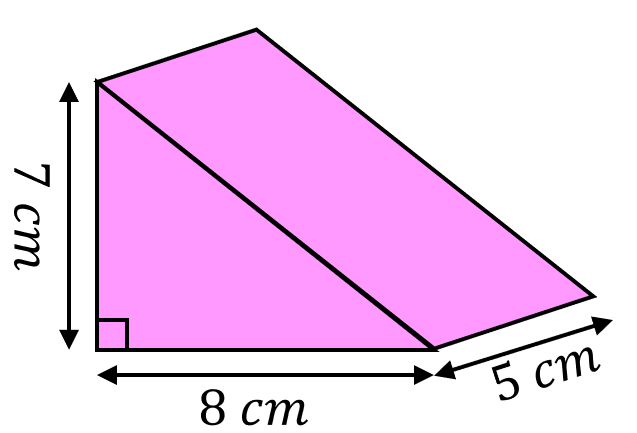 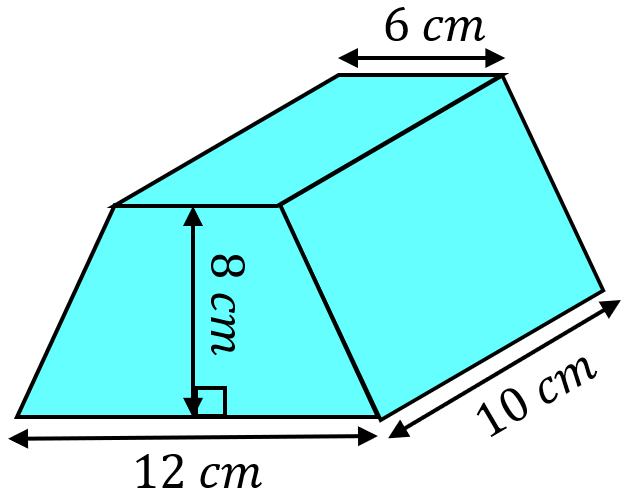 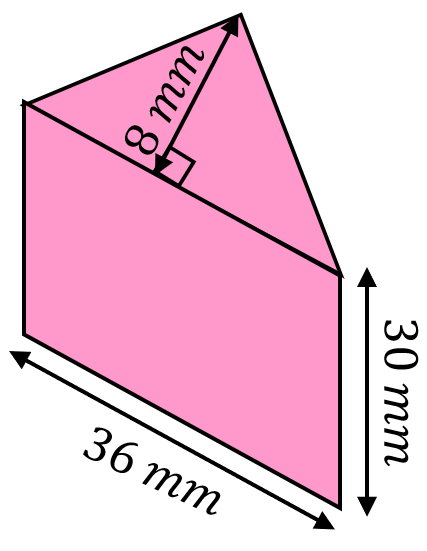 Find the missing measurements in these prisms.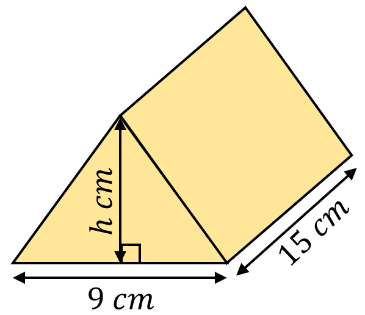 Find the missing measurements in these prisms.Find the missing measurements in these prisms.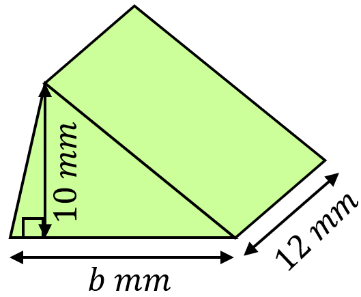 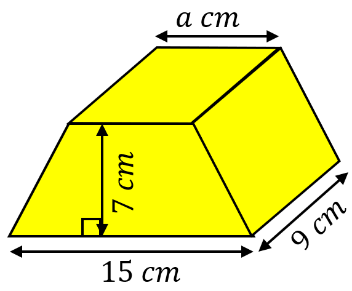 